MINISTERIO DE JUSTICIA Y SEGURIDAD PÚBLICA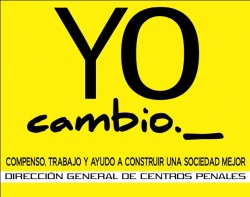 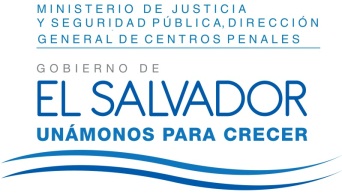 DIRECCIÓN GENERAL DE CENTROS PENALES UNIDAD DE ACCESO A LA INFORMACIÓN PÚBLICA7ª Avenida Norte y Pasaje N° 3 Urbanización Santa Adela Casa N° 1 Sn. Salv.   Tel. 2527-8700Versión publicaUAIP/OIR/182/2017Vista la solicitud de la licenciada  XXXXXXXXXXXXXXXXXXXXXXX con número de Pasaporte XXXXXXXXXXXXXXXXXXXXXXXXXXXXXXXXXXXXXXXXXXXXXX, quien solicita: Estadísticas de cuantos Centros Penales hay en El Salvador, capacidad instalada para cada uno, población delictiva es decir si son reos comunes o pertenecientes a pandillas, cuantas madres y mujeres embarazadas hay en los Centros Penales de mujeres, toda la información relevante a las cárceles de ser posible la más reciente 2016 o 2017, cuantas cárceles hay en todo el país.Con el fin de dar cumplimiento a lo solicitado, conforme a los Arts. 1, 2, 3 lit. “a”, “b”, “j” art. 4 lit. “a”, “b”, “c”, “d”, “e”, “f”, “g”  y art. 71 de la Ley de Acceso a la Información Pública, la suscrita RESUELVE Conceder el acceso a la información solicitada, recibida en esta Unidad por la Unidad generadora correspondiente, art. 69 LAIP. Referente al ítem I:Datos estadísticos de cuantos Centros Penales hay en El Salvador:Capacidad Instalada para cada uno de ellos, se anexa al a presente resolución la información solicitada.Población delictiva es decir, si son reos comunes o pertenecientes a pandillas, se anexa a la presente resolución la información solicitada.Cuantas madres y mujeres embarazadas hay en los Centros Penales de Mujeres: Queda expedito el derecho del solicitante de proceder conforme a lo establecido en el art. 82 de la Ley de Acceso a la Información Pública.San Salvador, a las ocho horas con diez minutos del día treinta de mayo de dos mil diecisiete.Licda. Marlene Janeth Cardona AndradeOficial de Información 	MJC/fagc20Centros Penales2Granjas Penitenciarias19Embarazadas190Madres